Maaliskuu 2023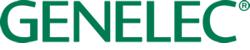 ***JULKAISUVAPAA HETI***LehdistötiedoteSoundon varusti uuden ulkotuotantoautonsaGenelecin 5.1-järjestelmälläIisalmi, maaliskuu 2023… Ulkotuotantoautoja vaativien lähetyssessioiden määrä on lisääntynyt jatkuvasti, joten suomalainen Soundon Oy lisäsi hiljattain kalustoonsa toisen tuotantoauton, joka on varustettu Genelecin 5.1 Smart Active Monitoring -järjestelmällä. Soundon on erikoistunut konsertti- ja tv-tallennuksien monikameratuotantoihin sekä suoriin lähetyksiin. Uuden auton ansiosta yritys pystyy nyt tarjoamaan entistä enemmän kapasiteettia tilauksia ja jälkituotannon studiosessioita varten.Koska he olivat valinneet Genelecin monitorit jo alkuperäiseen autoonsa ja olleet niihin tyytyväisiä, uuteen autoon päätettiin asentaa samanlaiset. "Halusimme tehdä uudesta autostamme vanhan kaltaisen, jotta se tarjoaisi saumattoman järjestelmienhallinnan, eikä olisi väliä kummassa niistä työskentelemme", kertoo Soundonin äänisuunnittelija ja toimitusjohtaja Timo Virtanen. ”Vaikka toinen auto on jossain tuotantopaikassa, voimme silti tehdä jälkituotantoja toisessa autossamme. Ei tarvitse olla hienoa studiohuonetta, kun voit tehdä kaiken liikkuvassa autossa. Myös audiolaitteistomme on kasvanut niin paljon, että tarvitsimme entistä isommat säilytystilat.”He valitsivat Genelecin 5.1-ratkaisun, jossa LCR-paikoille asennettiin koaksiaaliset 8351 kolmitiemonitorit ja niiden seuraksi kompakti pari 8331-monitoreja täydennettynä 7360-subwooferilla. Järjestelmään ollaan lisäämässä myös toinen 7360 entistäkin matalampien tasojen saavuttamiseksi. Kaikkia valittuja tuotteita yhdistää korkea suorituskyky ja tilaa säästävät ominaisuudet. ”Vuonna 2017 totesimme, että 8351A on erittäin sopiva meille, mutta tajusimme, että tähän projektiin tarvitsemme jotain muuta”, Virtanen muistelee. ”Studiohuone on melko kapea (2,5 m leveä), mikä tarkoitti sitä, että sivuheijastusten hallinta oli meille erittäin tärkeää, joten valitsimme nyt uudemman 8351B-mallin. Se toimii entistä paremmin matalilla keskitaajuuksilla ja kuulostaa uskomattoman hyvältä.”Molemmissa autoissa on Avid-ohjainpinnat ja uudessa myös Grace M908 -monitorikontrolleri, joka on suunniteltu käsittelemään surround- ja immersiivisiä formaatteja. Lisäksi GLM-ohjelmistoa käytetään monitorijärjestelmän konfigurointiin ja kalibrointiin. Näillä autoilla voi huolehtia kaikesta tallentamisesta jälkituotantoon saakka. "Kun on itse nauhoittanut sisällön, on mukava nähdä se loppuun asti", Virtanen hymyilee.Pieniä haasteita syntyi auton sisätilojen suunnittelussa, kun puusepäntöissä ja verhoilussa piti ottaa huomioon ääni- ja videolaitteistot. Monitorien telineiden kiinnityksiin tehtiin räätälöityjä säätöjä, jotteivat ne pääsisi putoamaan jarrutettaessa tai kiihdytettäessä tien päällä. "Tähän sopeutuminen oli kuitenkin suhteellisen helppoa, koska meillä oli mallina vanha auto, emmekä joutuneet rakentamaan täysin tyhjästä", Virtanen pohtii.Genelecin monitorit ovat selkeästi lisänneet Soundonin uusimpaan tuotantoautoon laatua ja tarjonneet yritykselle valtavan edun, kun sillä on edessään uusi kiireinen ajanjakso. "Olemme tehneet vasta muutaman keikan tällä uudella autolla, mutta se kuulostaa paremmalta ja taajuuskäyrä on tasaisempi kuin vanhassa", Virtanen päättää. " Genelecin monitorit ovat täysin omaa luokkaansa - olen todella tyytyväinen lopputulokseen!"Lisätietoja voit lukea osoitteessa www.genelec.fi***LOPPU***Tietoa GenelecistäPerustamisvuodesta 1978 lähtien ammattilaiskäyttöön suunnitellut kaiuttimet ovat olleet Genelecin liiketoiminnan ydin. Vahva sitoutuminen tutkimus- ja kehitystyöhön on tuottanut alalle uusia ratkaisuja ja vakiinnuttanut Genelecin aseman johtavana aktiivitarkkailukaiuttimien valmistajana. Yli neljäkymmentä vuotta myöhemmin Genelec-kaiutintuotteet noudattavat uskollisesti alkuperäisiä tavoitteita, jotka ovat luotettavuus, neutraali äänentoisto kaiuttimen koosta riippumatta, sekä kyky sopeutua kuunteluympäristön akustisiin olosuhteisiin. Genelec-asiakkaat saavat alan parasta ja kattavinta tukea aina akustisen suunnittelun neuvoista ja kalibrointipalveluista tuotteiden tekniseen huoltoon. Genelec-tuotteen hankinta on turvallinen pitkän aikavälin sijoitus erinomaiseen ja luotettavaan äänentoistoon.For press information, please contact: Howard Jones, Genelec Oy Tel: +44 (0)7825 570085 email: howard.jones@genelec.com 